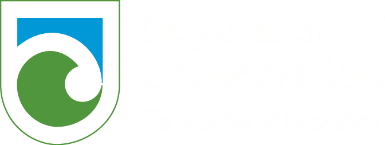 Applicant Information Form 1b One-Off Process 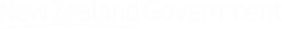 Is this the right application form for me? This form is to be used for one off activities on public conservation land.  One-off concessions are only available for activities that:Have minor effects that can be easily managed. Comply with the relevant legislation, conservation management strategy and conservation management plans.Have clearly defined limits (e.g. numbers of trips/landings to be authorised by the permit).Do not involve permanent structures.Do not have a duration of more than 3 months.Do not take place in the same location more than once in a 3 year period. How do I complete this application form? If the application meets the one-off-concession criteria:Complete all sections of this applicant information form. Complete the activity application form for the activity that you wish to undertake. DOC encourages electronic applications (e.g. typed Word document), rather than handwritten applications. Electronic applications are easier to read and less likely to be returned to you for clarification.If you need extra space, attach or include extra documents and label them according to the relevant section. Record all attachments in the table at the back of the application form section G Attachments.How do I submit my application?Email the following to permissions@doc.govt.nz:Completed applicant information form Completed activity application formAny other attachments If I need help, where do I get more information? Check the DOC webpage for the activity you are applying for. Arrange a pre-application meeting (either face to face or over the phone) by contacting the Department of Conservation Office closest to where the activity is proposed. You can use DOC maps to identify which District Office you should contact. Or arrange a meeting with any of our four offices that process concessions – choose the one closest to where the activity is proposed.  If your application covers multiple districts, contact the office nearest most of the locations you are applying for, or nearest to locations you have a specific question about.   What happens next? Once your application forms are received, your application will be assessed by DOC. If your application is complete, DOC will begin processing. If your application is incomplete it will be returned to you for more information.Why does DOC ask for this information?The questions in this application form are designed to cover the requirements set out in DOC’s conservation legislation. Your answers allow us to assess: Your most up-to-date details so that DOC can contact you about your application. Your qualifications, resources, skills and experience to adequately conduct the activity on public conservation land.Your creditworthiness will help determine whether DOC should extend credit to you and set up a DOC customer accounts receivable credit account for cost recovery.  To make this assessment DOC will supply your information to a credit checking agency. Note: Personal information will be managed by DOC confidentially. For further information check DOC’s privacy and security statements.Information collected by DOC will be supplied to a debt collection agency in the event of non-payment of payable fees. What fees will I pay?You may be required to pay a processing fee for this application regardless of whether your application is granted or not. In addition, if you are granted a guiding concession on public conservation land you may be required to pay annual activity and management fees. These fees are listed on the DOC’s webpage for the activity you are applying for.DOC will invoice your processing fees after your application has been considered. If you withdraw your application DOC will invoice you for the costs incurred up to the point of your withdrawal. Your application will set up a credit account with DOC. See the checklist at the end of the form for the terms and conditions you need to accept for a DOC credit account. What does DOC require if my application is approved? If your application is approved DOC requires: Insurance to indemnify the Minister of Conservation against any claims or liabilities arising from your actions. The level of insurance cover will depend on the activity.A copy of your safety plan audited by an external expert (e.g. Health and Safety in Employment (Adventure Activity) Regulations 2011 audit or a DOC listed organisation). See the Safety Plan information on the DOC website for further information. Note: DOC/Minister can vary the concession if the information on which the concession was granted contained material inaccuracies. DOC may also recover any costs incurred. Applicant detailsPre-application meeting Have you had a pre-application meeting or spoken to someone in DOC? If yes record the: One-off criteriaThis form can only be used for activities that meet certain criteria – tick the following criteria that this application meets:Note: If all these criteria are not met you are not eligible for a one-off concession. You will need to apply for a longer term concession. Check for the longer term concession application forms on the DOC activity webpage you are applying for.Activity applied forTick the activity application form applicable to the activity you wish to undertake on public conservation land. Complete the applicant information form and the activity application form and email them with any attachments to permissions@doc.govt.nz* For recreational drone use applications fill out the recreational drone use application form and recommended location form/sAre you applying for anything else? Are you submitting any other application forms in relation to this application?If yes, state which application forms:  Background experience of applicantProvide relevant information relating to your ability to carry out the proposed activity (e.g. details of previous concessions, membership of professional organisations, and relevant qualifications).  AttachmentsAttachments should only be used if there is:Not enough space on the form to finish your answerYou have additional information that supports your answer  You wish to make an additional request of DOC regarding the application. Label each document clearly and complete the table below. ChecklistTerms and conditions for a credit account with the Department of Conservation Legal status of applicant (tick) Individual (Go to ➊) Individual (Go to ➊)Legal status of applicant (tick) Registered company (Go to ➋) Trust (Go to ➋)Legal status of applicant (tick) Incorporated society (Go to ➋) Other e.g. Educational Institutes (Go to ➋) ➊Applicant name (individual)➊PhoneMobile phone➊Email ➊Physical addressPostcode➊Postal address (if different from above)Postcode➋Applicant name
(full name of registered company, trust, incorporated society or other)➋Trading name
(if different from applicant name)➋NZBN if applicable (to apply go to: https://www.nzbn.govt.nz)NZBN if applicable (to apply go to: https://www.nzbn.govt.nz)Company, trust or incorporated society registration numberCompany, trust or incorporated society registration numberCompany, trust or incorporated society registration number➋Registered office of company or incorporated society (if applicable)Registered office of company or incorporated society (if applicable)➋Company phoneCompany phoneCompany websiteCompany websiteCompany website➋Contact person and roleContact person and role➋PhonePhoneMobile phone➋Email Email Email Email Postal addressPostal addressPostcodePostcodeStreet address (if different from Postal address)Street address (if different from Postal address)PostcodePostcodeNo YesDate of DOC pre-application meeting Name of DOC staff member Name of person in applicant organisation who had the pre-application meeting with DOCCriteria:TICKThe activity has minor effects that can be easily managedThe activity complies with the relevant legislation, conservation management strategy, and conservation management plansThe activity has clearly defined limits (e.g. numbers of trips/landings to be authorised by the permit) The activity does not involve permanent structures The activity does not have a duration of more than 3 months The activity has not been applied for in the same location more than once in a 3 year periodACTIVITY APPLICATION FORMFORM NO.TICKGuiding/Tourism/Recreation: Walking/Hiking/Tramping/Hunting/Fishing/Horses/4WD activities etc4aGuiding/Tourism/Recreation: Watercraft activities4bGuiding/Tourism/Recreation: Aircraft activities (excluding recreational drone use*)4cFilming5aSporting Events6aOther (activities that may not be sufficiently covered in the above forms)7aNo YesSection of the application form the attachment relates toDocument titleDocument format (e.g. Word, PDF, Excel, jpg etc.)Description of attachmentCorrect example ✔DLocationsPDFTrust Deed Incorrect example ✘TableDoc1WordTableApplication checklist Tick I have completed all sections of this applicant information form relevant to my application and understand that the form will be returned to me if it is incomplete.I certify that the information provided in this applicant information form, and any attached additional forms is, to the best of my knowledge, true and correct.I have completed the activity application form.I have appropriately labelled all attachments and completed section G Attachments to match.I will email permissions@doc.govt.nz my:Completed applicant application formCompeted activity application form/s Any other attachments.Have you held an account with the Department of Conservation before? TickNoYes If “yes’ under what name Does your organisation require a purchase order number for invoicing purposes?If yes, please provide the number here:All invoices related to this Permission will be coded to this purchase order number unless otherwise advised. It is the applicant’s responsibility to advise the Department if the purchase order needs to change through the lifetime of the Permission.All invoices related to this Permission will be coded to this purchase order number unless otherwise advised. It is the applicant’s responsibility to advise the Department if the purchase order needs to change through the lifetime of the Permission.In ticking this checklist and placing your name below you are acknowledging that you have read and agreed to these terms and conditions for an account with the Department of ConservationIn ticking this checklist and placing your name below you are acknowledging that you have read and agreed to these terms and conditions for an account with the Department of ConservationIn ticking this checklist and placing your name below you are acknowledging that you have read and agreed to these terms and conditions for an account with the Department of ConservationIn ticking this checklist and placing your name below you are acknowledging that you have read and agreed to these terms and conditions for an account with the Department of ConservationIn ticking this checklist and placing your name below you are acknowledging that you have read and agreed to these terms and conditions for an account with the Department of ConservationTerms and conditionsTerms and conditionsTerms and conditionsTerms and conditionsTick I/We agree that the Department of Conservation can provide my/our details to the Department’s Credit Checking Agency to enable it to conduct a full credit check.I/We agree that the Department of Conservation can provide my/our details to the Department’s Credit Checking Agency to enable it to conduct a full credit check.I/We agree that the Department of Conservation can provide my/our details to the Department’s Credit Checking Agency to enable it to conduct a full credit check.I/We agree that the Department of Conservation can provide my/our details to the Department’s Credit Checking Agency to enable it to conduct a full credit check.I/We agree that any change which affects the trading address, legal entity, structure of management or control of the applicant’s company (as detailed in this application) will be notified in writing to the Department of Conservation within 7 days of that change becoming effective.I/We agree that any change which affects the trading address, legal entity, structure of management or control of the applicant’s company (as detailed in this application) will be notified in writing to the Department of Conservation within 7 days of that change becoming effective.I/We agree that any change which affects the trading address, legal entity, structure of management or control of the applicant’s company (as detailed in this application) will be notified in writing to the Department of Conservation within 7 days of that change becoming effective.I/We agree that any change which affects the trading address, legal entity, structure of management or control of the applicant’s company (as detailed in this application) will be notified in writing to the Department of Conservation within 7 days of that change becoming effective.I/We agree to notify the Department of Conservation of any disputed charges within 14 days of the date of the invoice.I/We agree to notify the Department of Conservation of any disputed charges within 14 days of the date of the invoice.I/We agree to notify the Department of Conservation of any disputed charges within 14 days of the date of the invoice.I/We agree to notify the Department of Conservation of any disputed charges within 14 days of the date of the invoice.I/We agree to fully pay the Department of Conservation for any invoice received on or before the due date.I/We agree to fully pay the Department of Conservation for any invoice received on or before the due date.I/We agree to fully pay the Department of Conservation for any invoice received on or before the due date.I/We agree to fully pay the Department of Conservation for any invoice received on or before the due date.I/We agree to pay all costs incurred (including interest, legal costs and debt recovery fees) to recover any money owing on this account. I/We agree to pay all costs incurred (including interest, legal costs and debt recovery fees) to recover any money owing on this account. I/We agree to pay all costs incurred (including interest, legal costs and debt recovery fees) to recover any money owing on this account. I/We agree to pay all costs incurred (including interest, legal costs and debt recovery fees) to recover any money owing on this account. I/We agree that the credit account provided by the Department of Conservation may be withdrawn by the Department of Conservation, if any terms and conditions (as above) of the credit account are not met.I/We agree that the credit account provided by the Department of Conservation may be withdrawn by the Department of Conservation, if any terms and conditions (as above) of the credit account are not met.I/We agree that the credit account provided by the Department of Conservation may be withdrawn by the Department of Conservation, if any terms and conditions (as above) of the credit account are not met.I/We agree that the credit account provided by the Department of Conservation may be withdrawn by the Department of Conservation, if any terms and conditions (as above) of the credit account are not met.I/We agree that the Department of Conservation can provide my details to the Department’s Debt Collection Agency in the event of non-payment of payable fees. I/We agree that the Department of Conservation can provide my details to the Department’s Debt Collection Agency in the event of non-payment of payable fees. I/We agree that the Department of Conservation can provide my details to the Department’s Debt Collection Agency in the event of non-payment of payable fees. I/We agree that the Department of Conservation can provide my details to the Department’s Debt Collection Agency in the event of non-payment of payable fees. Typed applicant name/sDateFor Departmental useFor Departmental useFor Departmental useFor Departmental useCredit check completedComments:SignedNameApproved (Tier 4 manager or above)Name